INWESTOR: 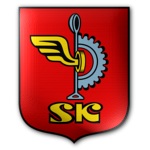 Urząd Miasta w Skarżysku - Kamiennej26 – 110 Skarżysko – Kamiennaul. Sikorskiego 18NAZWA ZADANIA:Remont chodnika i zatoki postojowej w ul. Orkana w rejonie  budynku MCK  w Skarżysku-Kamiennej                                                                              STADIUM:Przedmiar robót45110000-1 Roboty w zakresie burzenia i rozbiórki obiektów budowlanych; roboty ziemne45233222-1 Roboty budowlane w zakresie układania chodników i asfaltowaniaRemont chodnika i zatoki postojowej w ul. Orkana w rejonie  budynku MCK  w Skarżysku-Kamiennej                                                                              Remont chodnika i zatoki postojowej w ul. Orkana w rejonie  budynku MCK  w Skarżysku-Kamiennej                                                                              Remont chodnika i zatoki postojowej w ul. Orkana w rejonie  budynku MCK  w Skarżysku-Kamiennej                                                                              Remont chodnika i zatoki postojowej w ul. Orkana w rejonie  budynku MCK  w Skarżysku-Kamiennej                                                                              Remont chodnika i zatoki postojowej w ul. Orkana w rejonie  budynku MCK  w Skarżysku-Kamiennej                                                                              Remont chodnika i zatoki postojowej w ul. Orkana w rejonie  budynku MCK  w Skarżysku-Kamiennej                                                                              Lp. Numer Specyfikacji TechnicznejPrzedmiar robótPrzedmiar robótPrzedmiar robótPrzedmiar robótLp. Numer Specyfikacji TechnicznejPrzedmiar robótPrzedmiar robótPrzedmiar robótPrzedmiar robótLp. Numer Specyfikacji TechnicznejOpis elementów rozliczeniowychJedn. miaryIlość 1D-01.02.04Rozbiórka krawężnika betonowego 15x30  i ławy betonowej z oporem wraz   z odwiezieniem materiałów z rozbiórki (nie nadających się do ponownego wbudowania) poza teren budowy- miejsce wywozu zapewnia Wykonawcamb752D-01.02.04Rozbiórka  obrzeży betonowych  20x6 wraz z odwiezieniem materiałów z rozbiórki (nie nadających się do ponownego wbudowania) poza teren budowy- miejsce wywozu zapewnia Wykonawcamb553D-01.02.04Rozbiórka  chodnika o nawierzchni z płyt betonowych 35x35cm na podsypce cementowo-piaskowej wraz z odwiezieniem materiałów z rozbiórki (nie nadających się do ponownego wbudowania) poza teren budowy- miejsce wywozu zapewnia Wykonawcam2724D-01.02.04Rozbiórka  nawierzchni z trylinki wraz z odwiezieniem materiałów   z rozbiórki (nie nadających się do ponownego wbudowania) poza teren budowy- miejsce wywozu zapewnia Wykonawcam2925D-01.02.04Rozbiórka  nawierzchni z trylinki wraz z jej oczyszczeniem  i składowaniem jej na budowie z przeznaczeniem do ponownego wbudowania m21086D-01.02.04Rozbiórka  nawierzchni z płyt żelbetowych 300x100 o gr. 15cm wraz  z odwiezieniem materiałów z rozbiórki - miejsce wywozu zapewnia Wykonawcam2437D-01.02.04Rozbiórka  nawierzchni betonowej o gr. 15cm wraz z odwiezieniem gruzu poza teren budowy- miejsce wywozu zapewnia Wykonawcam228D-01.02.04Rozebranie nawierzchni z mieszanek mineralno-bitumicznych  o grubości warstwy 4cm  wraz z odwiezieniem gruzu poza teren budowy- miejsce wywozu zapewnia Wykonawcam216,59D-01.02.04Rozbiórka  podbudowy tłuczniowej o gr. 15cm wraz z odwiezieniem gruzu poza teren budowy- miejsce wywozu zapewnia Wykonawcam220010D-08.01.01bUstawienie krawężników betonowych o wymiarach 15x30cm   z wypełnieniem spoin zaprawą betonową na ławie betonowej z oporem   z betonu C12/15, 0,075m3/mb (33,02+492,52x0,075)mb11011D-08.03.01Ustawienie obrzeży betonowych o wym. 20x6cm na podsypce piaskowej, spoiny wypełnione zaprawą cementowąmb 5512D-08.03.01Ustawienie obrzeży betonowych o wym. 30x8cm na podsypce piaskowej, spoiny wypełnione zaprawą cementowąmb 613D-04.04.02aWarstwy podsypkowe, podsypka piaskowa, warstwa po zagęszczeniu  5cm (uzupełnienie przestrzeni po rozbiórce chodnika)m292,514D-05.03.23aWykonanie chodnika o nawierzchni z kostki brukowej  betonowej gr. 8cm, kolor żółty, na podsypce cementowo-piaskowej gr. 5cm, profilowanie  i zagęszczenie, wypełnienie spoin piaskiemm292,515D-02.01.01Roboty ziemne (pod  nawierzchnię chodnika, zatoki postojowej i jezdni) koparkami z transportem urobku samochodami samowyładowawczymi do 5km, grunt kat. II-IV. Miejsce wywozu gruntu zapewnia Wykonawca (0,08mx92,5m2+0,18x118+0,25x108)m355,6416D-05.03.04Wykonanie korytowania pod zatokę postojową i jezdnię oraz wykonanie podbudowy betonowej bez dylatacji, oraz warstwy piasku stabilizowanego cementem Rm=1,5MPa grubości 10cm (118 m2 + 108 m2)m222617D-04.04.02aWykonanie podbudowy  pod zatokę postojową i jezdnię z kruszywa łamanego -tłucznia kamiennego stabilizowanego mechanicznie, grubość po zagęszczeniu 15cm (118 m2 + 108 m2)m222618D-05.03.23aWykonanie nawierzchni zatoki postojowej z kostki brukowej  betonowej gr. 8cm, grafitowej na podsypce cementowo-piaskowej gr. 5cm, profilowanie                             i zagęszczenie,  wypełnienie spoin piaskiemm211819D-05.03.23aWykonanie nawierzchni jezdni z płyt drogowych betonowych z odzysku  (z rozbiórki) sześciokątnych (trylinka) gr. 15cm na podsypce  cementowo-piaskowej 1:4 o gr. w-wy 5 cmm210820D-08.01.01bPrzełożenie istniejącego krawężnika betonowego o wym. 15x30cm;   -rozbiórka istniejącego krawężnika, wykonanie podsypki cementowo- piaskowej, ustawienie rozebranego krawężnika, wypełnienie spoin zaprawą cementowąmb1021D-08.03.01Przełożenie istniejących obrzeży o wym. 20x6cm lub 30x8 obejmuje;rozbiórkę istniejącego obrzeża, wykonanie podsypki piaskowej, ustawienie rozebranego obrzeża, wypełnienie spoin zaprawą cementowąmb1022 D-05.03.23aPrzełożenie istniejącej nawierzchni z kostki brukowej  betonowej gr. 8cm z wykorzystaniem starej kostki na miejscu, obejmuje: wykonanie podsypki cementowo- piaskowej grubości 5 cm wraz  z profilowaniem i zagęszczeniem, ułożenie kostki brukowej betonowej z odzysku, oczyszczenie nawierzchni, wypełnienie spoin piaskiemm21023 D-05.03.23aPrzełożenie istniejącego chodnika o nawierzchni ze starych płytek betonowych 50x50x7 cm lub 35x35x5 na podsypce piaskowej gr 5 cm  wraz z profilowaniem i zagęszczeniem podłoża,  oczyszczeniem nawierzchni, wypełnieniem spoin piaskiem m21024D-05.03.23aPrzełożenie nawierzchni  ze starych  płyt drogowych betonowych (trylinka) gr. 15 cm na podsypce piaskowej, obejmuje: wykonanie podsypki cementowo – piaskowej o grub. 5 cm, profilowanie i zagęszczenie, ułożenie trylinki z odzysku, oczyszczenie nawierzchni,  wypełnienie spoin piaskiemm25025 D-04.04.02aWykonanie podsypki piaskowej wraz  z profilowaniem i zagęszczeniem  o grub. warstwy 10 cmm25026D-09.01.01Ręczne rozrzucenie ziemi żyznej lub kompostowej, teren płaski, warstwa grubości 5cm m273,527D-09.01.01Wykonanie trawników dywanowych siewem w terenie płaskimm273,528D-03.02.01aRegulacja pionowa studzienek dla zaworów wodociągowych  i gazowychszt.229D-03.02.01aRegulacja pionowa dla urządzeń podziemnych, studzienki rewizyjneszt.130 D-03.02.01aRegulacja pionowa kratek ściekowych ulicznych, nadbudowa wykonana betonemszt.1